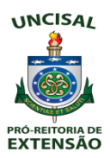 LISTA DE FREQUÊNCIA PARA AÇÕES EXTENSIONISTAS*Atenção! O preenchimento deve ser digitalizado e entregue trimestralmente à PROEX via SIPA para emissão dos certificados(    ) Liga Acadêmica          (    )Programa    (   )Projeto     (   ) Cursos ou eventosNome da ação: ________________________________________________________Professor Coordenador/ Tutor: ___________________________________________ASSINALE O MÊS: ____________________________________________PROFESSOR COORDENADOR/TUTORData: ___/____/_____JANEIROFEVEREIROMARÇOABRILMAIOJUNHOJULHOJULHOAGOSTOSETEMBROSETEMBROOUTUBRONOVEMBRONOVEMBRODEZEMBROALUNOALUNOALUNOALUNOALUNOALUNOALUNODATADATADATACARGA HORÁRIACARGA HORÁRIACARGA HORÁRIAASSINATURAASSINATURA